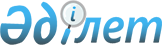 О внесении изменений в постановления Правительства Республики Казахстан от 29 декабря 2009 года № 2223 "Об утверждении стандартов государственных услуг Министерства обороны Республики Казахстан" и от 20 июля 2010 года № 745 "Об утверждении реестра государственных услуг, оказываемых физическим и юридическим лицам"
					
			Утративший силу
			
			
		
					Постановление Правительства Республики Казахстан от 8 мая 2013 года № 473. Утратило силу постановлением Правительства Республики Казахстан от 11 марта 2014 года № 219      Сноска. Утратило силу постановлением Правительства РК от 11.03.2014 № 219 (вводится в действие по истечении десяти календарных дней после дня его первого официального опубликования).

      Правительство Республики Казахстан ПОСТАНОВЛЯЕТ:



      1. Внести в некоторые решения Правительства Республики Казахстан следующие изменения:



      1) в постановлении Правительства Республики Казахстан от 29 декабря 2009 года № 2223 «Об утверждении стандартов государственных услуг Министерства обороны Республики Казахстан» (САПП Республики Казахстан, 2010 г., № 3, ст. 22):



      подпункты 1), 2), 3) пункта 1 исключить;



      2) утратил силу постановлением Правительства РК от 18.09.2013 № 983 (вводится в действие со дня первого официального опубликования).

      Сноска. Пункт 1 с изменением, внесенным постановлением Правительства РК от 18.09.2013 № 983 (вводится в действие со дня первого официального опубликования).



      2. Настоящее постановление вводится в действие по истечении десяти календарных дней со дня первого официального опубликования.      Премьер-Министр

      Республики Казахстан                       С. Ахметов 
					© 2012. РГП на ПХВ «Институт законодательства и правовой информации Республики Казахстан» Министерства юстиции Республики Казахстан
				